Unit 5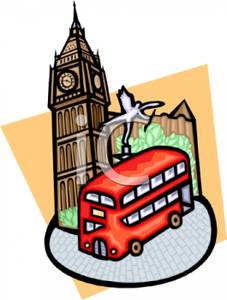 Topic:Taking NoteMaking invitation / Accepting / DecliningMaking appointmentAnswering Phoneการเชื้อเชิญ / การตอบรับ / การปฎิเสธMaking invitation / Accepting / Decliningการเชื้อเชิญและการตอบรับคำเชิญในภาษาอังกฤษ : How to make and accept invitation in EnglishWhat are you doing next Sunday ?คุณจะทำอะไรในวันเสาร์หน้าWe’re having  some people over for a meal.พวกเราจะร่วมรับประทานอาหารกันWould you like to come?คุณจะมาไหมAre you free next Monday?วันจันทร์หน้าคุณว่างไหมAre you doing anything next weekend?สุดสัปดาห์หน้าคุณทำอะไรหรือเปล่าWould you be interested in coming to the cinema with me tonight?คืนนี้คุณสนใจที่จะไปดูหนังกับฉันไหมHow do you fancy going out for a meal at the weekend?คุณต้องการออกไปกินข้าวข้างนอกตอนสุดสัปดาห์ไหมการตอบรับ Accepting:Would you like to ….คุณต้องการที่จะ .......... ไหมI’d love to , thanks.ฉันต้องการมาก ขอบคุณThat’s very kind of you , thanks.คุณใจดีเหลือเกิน ขอบคุณThat sound lovely, thanks.ฟังดูดีมาก ขอบคุณWhat a great idea, thanks.เป็นความคิดที่ดี ขอบคุณหมายเหตุ **	สิ่งที่สำคัญเมื่อคุณต้องการปฎิเสธการเชื้อเชิญ คือ ต้องใช้ถ้อยคำที่สุภาพและบอกถึงสาเหตุว่า ทำไมถึงปฏิเสธ และขอโทษ โดยใช้คำว่า “Actually” หรือ “really”การปฏิเสธ : Declining Would you like to come over for dinner on Saturday?คุณต้องการมากินอาหารคำวันเสาร์นี้ไหมThat’s very kind of you, but actually I’m doing something else on Sundayคุณใจดีมาก แต่ฉันมีอย่างอื่นจะต้องทำในคืนวันอาทิตย์Well, I’d love to, but I’m already going out to the cinemaฉันอยากไปมาก แต่ต้องต้องดูหนังก่อนI’m really sorry, but I’ve got something else on.ฉันเสียใจจริงๆ แต่ฉันมีอย่างอื่นที่จะต้องทำI really don’t think I can – I’m supposed to be doing something else.ฉันไม่คิดว่าฉันจะไปได้ ฉันคิดว่าฉันมีอย่างอื่นที่ต้องทำก่อนDialogue:Golf : 	What are you doing tonight ?Megan : 	No I’m not.Golf :	Would you be interested in coming to the cinema with me tonight?Megan : 	I’d love to, thanks.Dialogue :Mike :		How do you fancy going out for a meal at the weekend ?Hilary :		I really don’t think I can. I’m supposed to be doing something else.       I’m sorry.Mike :		That’s all right.Hilary :		Thanks for inviting me.คำศัพท์ Vocabulary Making appointments:  การนัดหมายA:	Excuse me. Can  you tell me where I can find Miss Sharp’s office ?B:	What department does she work in ? A:	She is the head (manager) of the advertising division.B:	Her office is on the 12th floorA:	Thank you.C:	Good afternoon. May I help you ?A:	I telephoned yesterday morning. My name is Mr. Richards.C:	Oh yes, I’ve been expecting you. I’m afraid Miss Sharp is running a bit behind schedule. Please take a seat she’ll be with you shortly.A:	thanks.C:	Miss Sharp can see now. Will you follow me, please?A:	Yes. Of course.D:	Hello, Mr. Richard. I’m sorry I kept you waiting.A:	that’s quite right. I’m glad to meet you Miss Sharp; I’ve heard many god things about you.D:	That’s very kind. Won’t you make yourself comfortable and I’ll send for some coffee or would you prefer a drink?A:	I would like some tea if you have it.D: 	Mary, please have some tea and coffee sent in.C: 	Right away, Miss sharp.D:	I hope you’re having a pleasant in town.A:	Yes,It’s been very nice.D:	Now. Shall we get down to business?A: 	Certainly. And this evening. Perhaps we could have dinner?D:	That would be fine with me, Mr.Richards.-------------------------    คำศัพท์  Appointmentdepartment (n)			= แผนก,ฝ่ายhead(n)			= หัวหน้าappointment 			= การกำหนด, หมายนัดschedule (n)			=กำหนดการ, รายกาย shorty (adj)			= ชั่วครู่ , สักพักcomfortable (adj)		= สุข ,ตามสบายprefer (v)			= ชอบcertainly (adj)			= อย่างแน่นอน, ถูกต้องวลี : PhasesShe’s running a bit behind schedule.		= หล่อนจะเลยเวลากำหนดที่นัดไว้เล็กน้อยWill you follow me, please ?			= กรุณาตามผม/ ดิฉันมาShall we get down to business ?		= เราจะเริ่มคุยเรื่องธุรกิจกันเลยไหมAnswering Phoneเมื่อคุณเป็นผู้โทรหา (When you are a caller)Hello? 				(สวัสดีค่ะ)Is that Nada?			(นั่นนาดาใช่ไหม)Can I speak to Nada? 		(ขอสายนาดาค่ะ)May I speak to Nada? 		(ขาสายนาดาค่ะ)เมื่อคุณเป็นผู้รับโทรศัพท์  (When you are a receiver)This is Nada speaking who’s that ?		(นาดาพูดค่ะ ใครรับสายค่ะ)Who’s speaking please ?			(นั่นใครพูดค่ะ)Who’s calling please?				(นั่นใครโทรมาค่ะ)เมื่อขอให้ผู้ที่โทรมารอสักครู่ 	(When you ask the caller to wait)One moment please 				(รอสักครู่นะค่ะ)Just a minute please				(รอสักครู่นะค่ะ )Hold on please					(ถือสายรอสักครู่นะ)Hang on please 				(ถือสายรอสักครู่นะ)เมื่อขอให้ผู้ที่โทรมาฝากข้อความไว้	(When you ask the caller to leave massages)Can you lease the message?			(ฝากข้อความไว้ไหมค่ะ)Can I take you r message?			(ฝากข้อความไว้ไหมค่ะ)Would you like to leave a message?		(ฝากข้อความไว้ไหมค่ะ)Would you like her to call you back?		(จะให้เธอโทรกลับไหมครับ)Can you ask him to call me back?		(ช่วยบอกเขาให้โทรหาฉันได้ไหม)เมื่อโทรผิดเบอร์ (When calling the wrong number)I’m afraid you got the wrong number.		(เกรงว่าคุณจะได้เบอร์ผิดนะ)Sorry, I think you reach the wrong number.	(ขอโทษค่ะ ฉันคิพว่าคุณโทรผิดเบอร์นะ)เมื่อขอให้โอนสายให้	(When asking the receiver to transfer the line)Can I have extension 1234 please ?		(ช่วยโอนไปที่เบอร์ 1234 ให้หน่อยค่ะ )Could you please  transfer the line to  Mr. Dan please?(ช่วยโอนสายไปที่คุณแดนให้หน่อยค่ะ)เมื่อจบการสนทนา	(When finish talking)Nice talking to you .		(ยินดีที่ได้คุยกับคุณค่ะ)Talk to you later.		(แล้วค่อยคุยกันใหม่ค่ะ)Dialogue  A :Ben :		Hello! Is that Miley?Megan:		Sorry, I think you reach the wrong number.Ben:		Well, Is that 08-845-9436Megan:		No, It’s 02-845-9463.Ben:		Oh! I’m sorry.Megan:		That’s all right.Dialogue  BMike:		Hello. This is Mike speakingTaylor:		Hello. May I speak to Golf, please?Mike:		Who’s calling, please?	Taylor:		I’m Taylor.Mike:		Hold on,  please.Taylor:		Yes.คำศัพท์ Vocabularyคำศัพท์คำแปลacceptinvitationsweekendinterestedtonightcinemafancykindsoundgreatideaactuallyelsealreadydinnersupposedSundayMondayTuesdayWednesdayThursdayFridaySaturdayเห็นด้วย , ยอมรับการเชื้อเชิญสุดสัปดาห์สนใจคืนนี้โรงหนังจินตนาการ,คิดรูปแบบ ,จำพวกฟังดู ,เสียงยิ่งใหญ่ ,สำคัญความคิดแท้จริง , ที่จริงนอกจากนั้น ,อื่นอีกแล้ว อาหารมือเย็นคาดคะเนวันอาทิตย์วันจันทร์วันอังคารวันพุธวันพฤหัสบดีวันศุกร์วันเสาร์คำศัพท์คำแปลcallercallingwaitmomentjustminuteholdhangmessageextensiontransferlinefinishtalkingourthatthinkreachwrongnumberwellspeakholdผู้โทรศัพท์เรียกร้อง,อาชีพรอ ,หวังชั่วครู่หนึ่ง,ประเดี๋ยวเพิ่ง,เดี่ยวนี้นาที, ระยะเวลาอันสั้นถือ,อดกลั้นยึด,ติดคำพูดที่ฝาก, ข่าวสาร ต่อย้าย,เปลี่ยน,โอนเส้น, สายโทรศัพท์เสร็จ, ทำให้จบการสนทนา ,การพูด ของพวกเรานั้น,โน่นคิด, ใช้ความคิด, นึกถึง,มาถึง,ยื่นผิดพลาด ,ไม่ถูกต้องตัวเลข ,จำนวนดี,สบาย (คำอุทาน)พูด ,คุยถือ ,จับ,คว้า